Each coach/team manager must be in possession of a poolside pass. The poolside pass is only for coaches and team managers authorised by their club; it is not transferable to anyone else. The pass authorises the holder to be on poolside or in the gallery during the competition & warm up sessions.The pass MUST be shown at the entrance by the holder & be worn on poolside otherwise full fees will be charged and poolside access refused. All passholders must also carry a photo ID which must be presented on request.A pass for all six days of the Championships costs £25. Passes are available at £10 per weekend for coaches/team managers not attending all sessions. If only attending one weekend, please indicate the weekend for which the pass is required.I certify that the above-named coaches/team managers are authorised to attend Hampshire County ASA Championship events and have been DBS checked by the club.Club		Name			Signature		Capacity in club			(e.g. Secretary, Treasurer)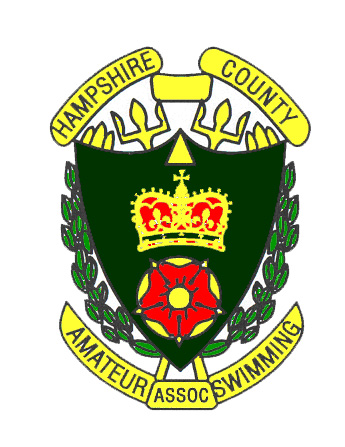 Hampshire County County ASA
Swimming Championships 2023Poolside Pass Application FormNAMEDBS CHECK REFDATE OF SAFEGUARDING COURSETYPE OF PASS
DATE (for single weekend pass)Complete / WeekendComplete / WeekendComplete / WeekendComplete / WeekendComplete / WeekendComplete / WeekendApplications for poolside passes must be submitted in advance using the link on the competition web site. https://www.swimmeets.org/calendar/showevent.php?id=980 